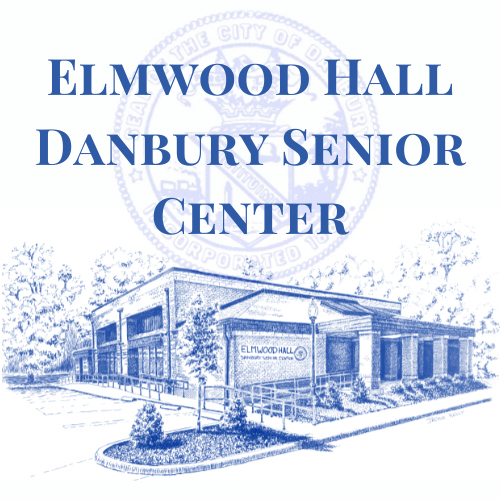 ELMWOOD HALL – DANBURY SENIOR CENTER MEMBERSHIP APPLICATIONReturn to 10 Elmwood Place, Danbury, CT 06810203-797-4686www.danburyseniors.org(Please Print)					Today’s Date: _______________Name: _____________________________________________________Address: ___________________________________________________City:  ____________________   State:  ________    Zip: _____________Home Phone: (__________)_______________________Cell Phone: (____________)_______________________Date of birth: (MM/DD/YYYY) ____________________Email Address: ______________________________________________Gender: _____________________________________Ethnicity/Race:    OptionalBlack or African American                         American Indian or Native Alaskan   Caucasian                                                      Hispanic/Latino/Spanish OriginAsian/Pacific Islander                                  OtherAre you a Veteran?                   Yes                      NoPHOTO RELEASEI, (print name) ________________________ hereby authorize Elmwood Hall Senior Center to take and use my photograph and/or name for printed or electronic publications related to Elmwood Hall functions and activities, such as, but not limited to, news releases, publications, and the City of Danbury website.  I authorize the use of my name and/or image(s) without compensation to me.  Any photograph negatives, prints, and digital reproductions shall be the property of Elmwood Hall Senior Center.  I agree to release any employees, contractors, agents and representatives of the City of Danbury and Elmwood Hall Senior Center from liability for any claims by me in connection with the authorized use of my name and/or photo(s) as described above.Further, I understand that my agreement to use my name and/or photo(s) as described in this authorization and release is completely voluntary.Signature: _________________________                      Date: _____________*Address: _______________________    *Phone: _________________________*Please note:  Your residential address and phone number will not be disclosed in any publications or on the City’s website.IN CASE OF EMERGENCYName of who to call: _______________________________________ Relationship to you: ___________________   Their phone #: (__________)____________________FOR PERSONNEL USE ONLY:Date member was entered ______________